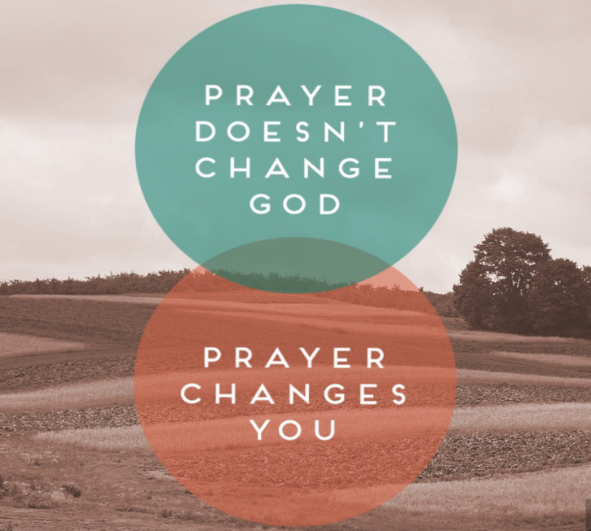 Sometimes we find it easier to pray when… we’re writing… or drawing… or doodling.  Here are 10 different prayer doodle activities that help you to do just that.  Don’t try them all at once! 1 or 2 is more realistic. Remember the aim is to slow down…draw near to God…enjoy His presence… tell Him what’s going on inside… and listen for His voice.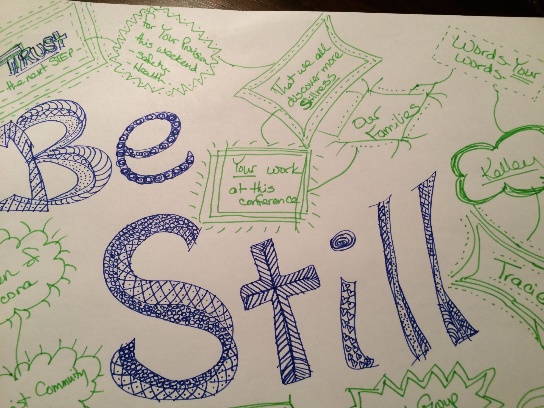 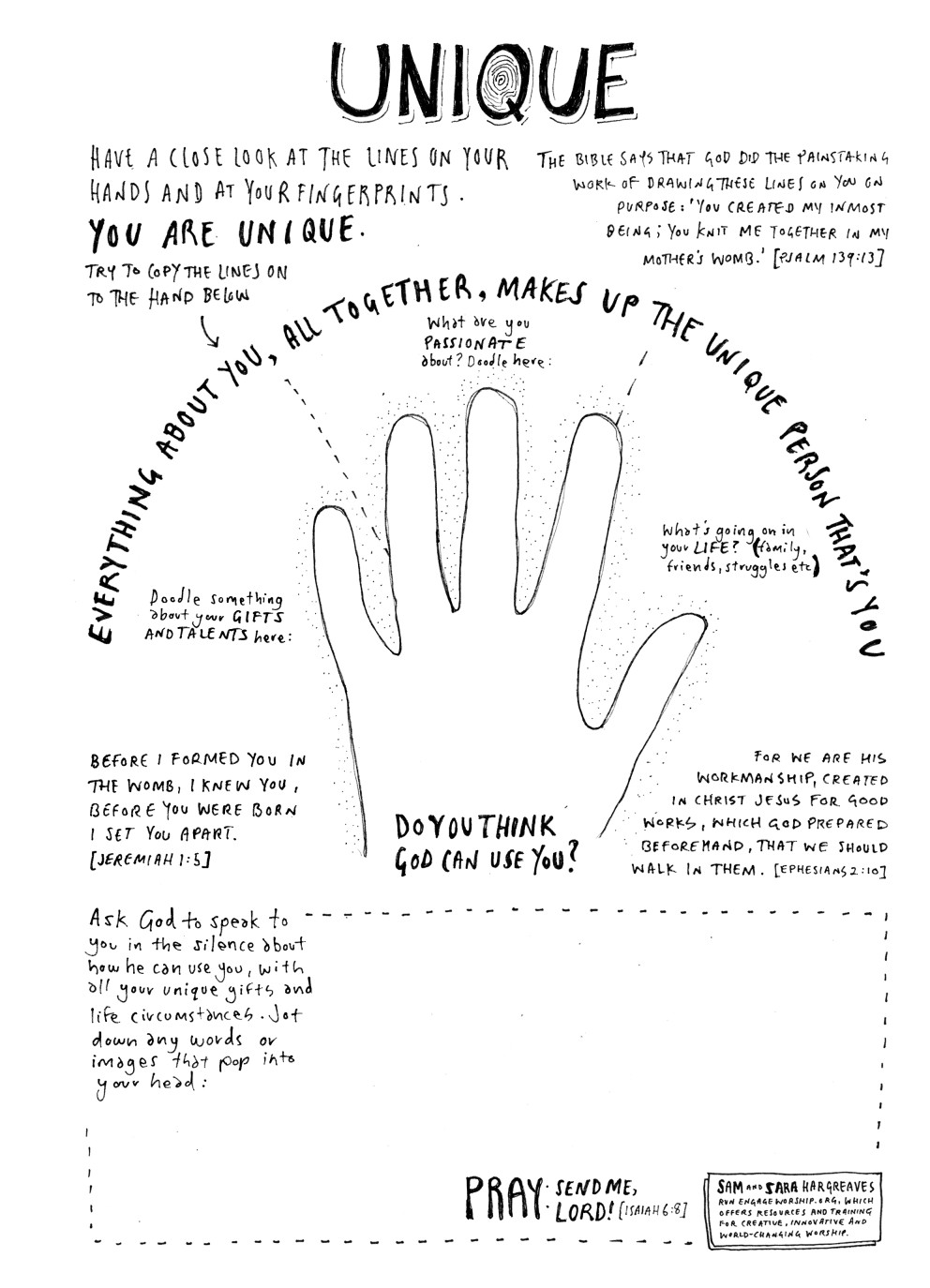 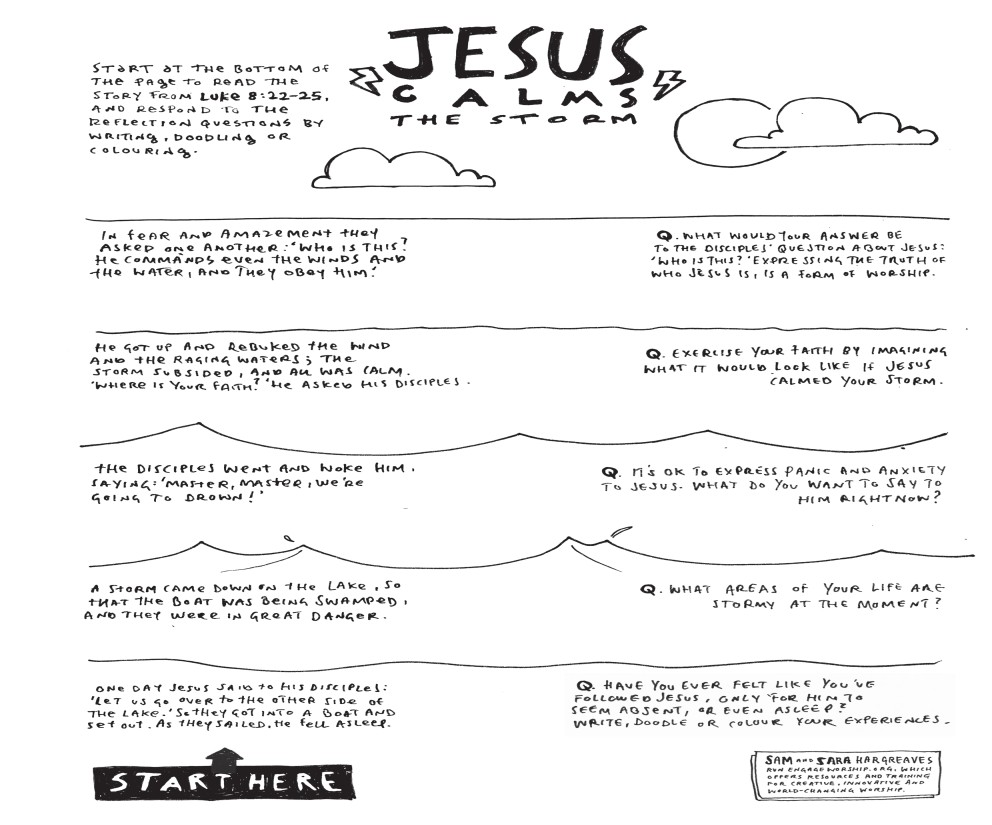 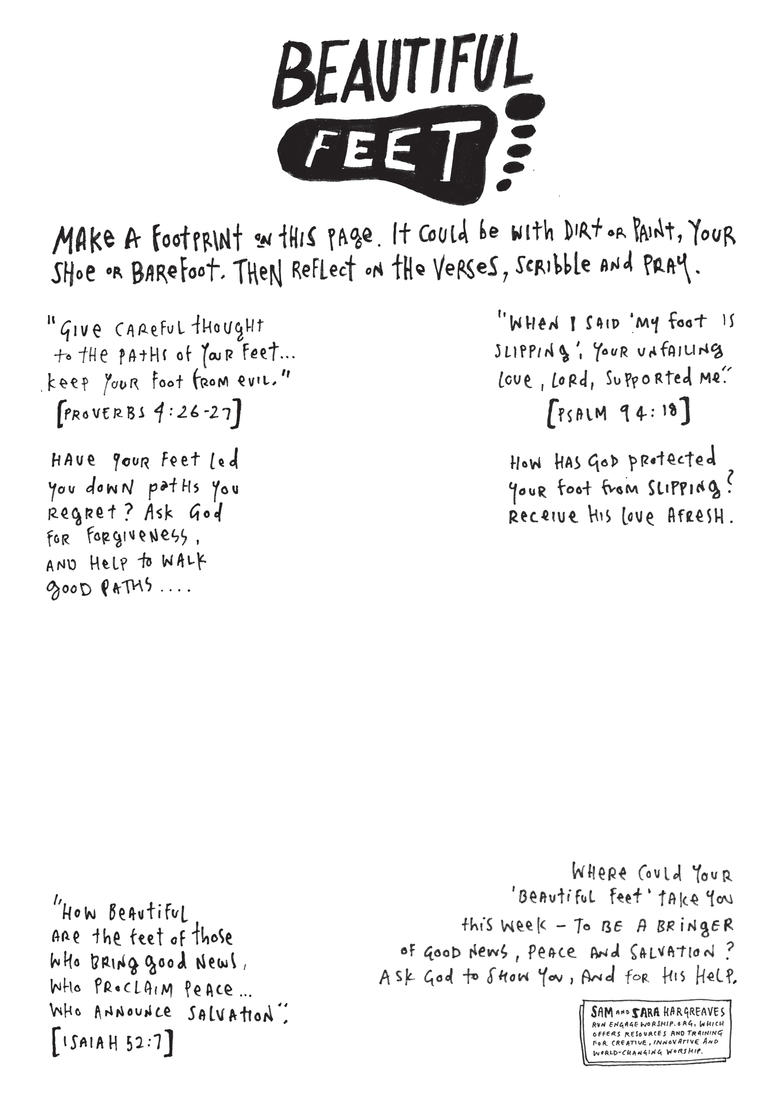 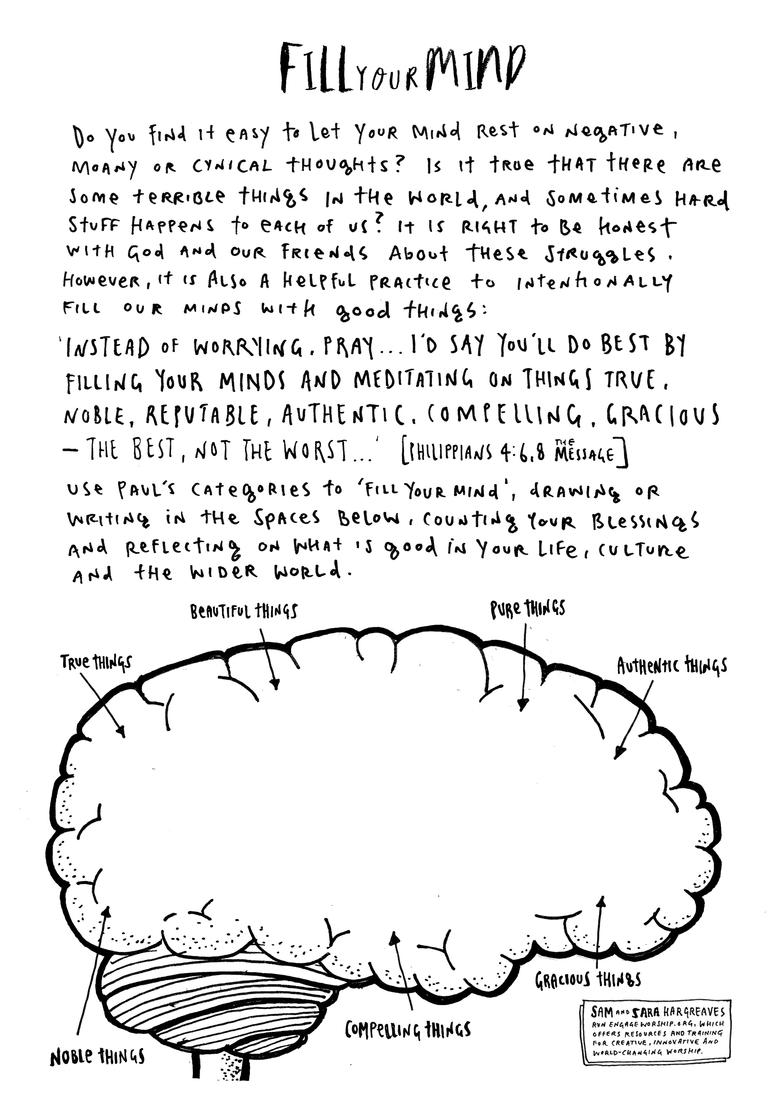 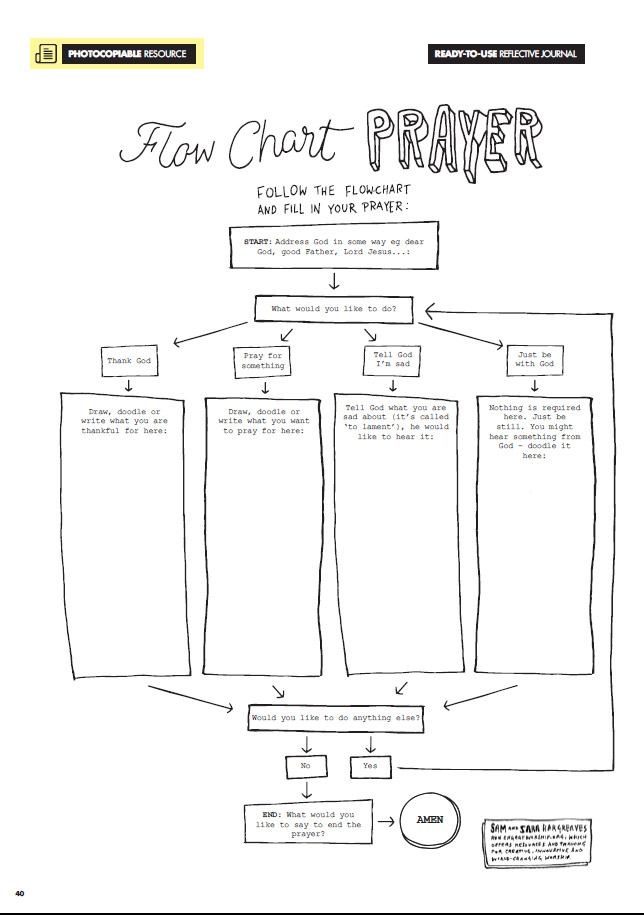 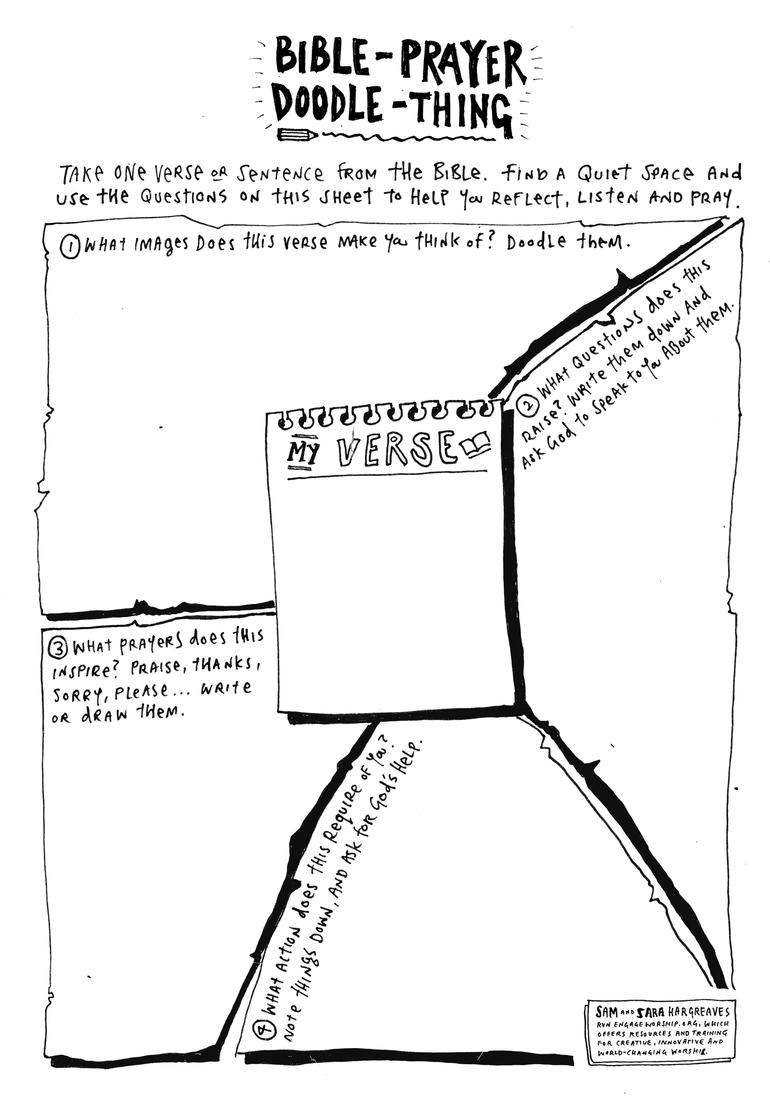 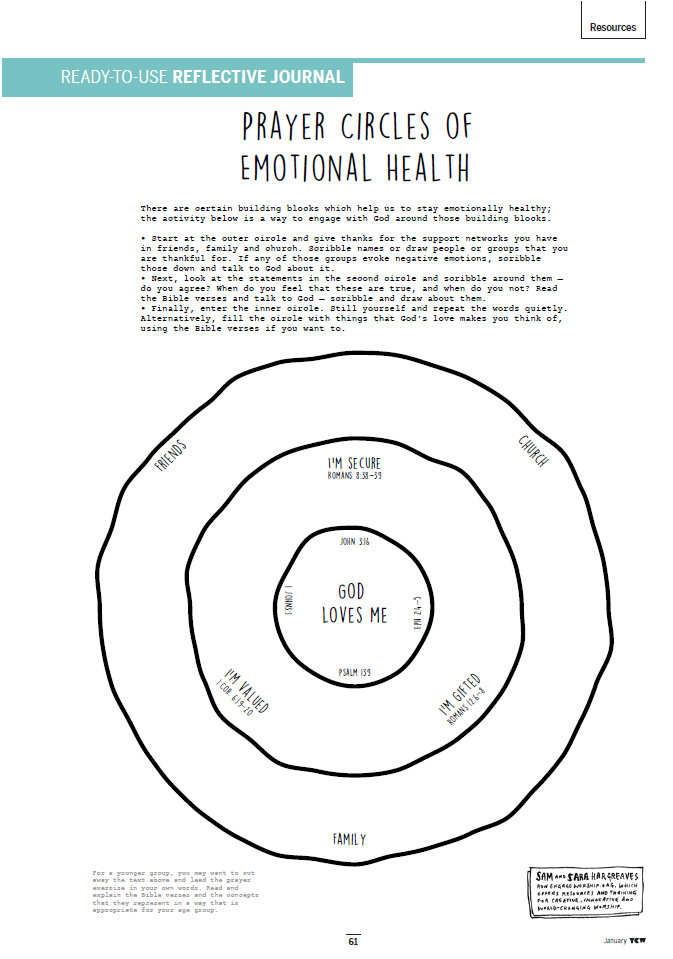 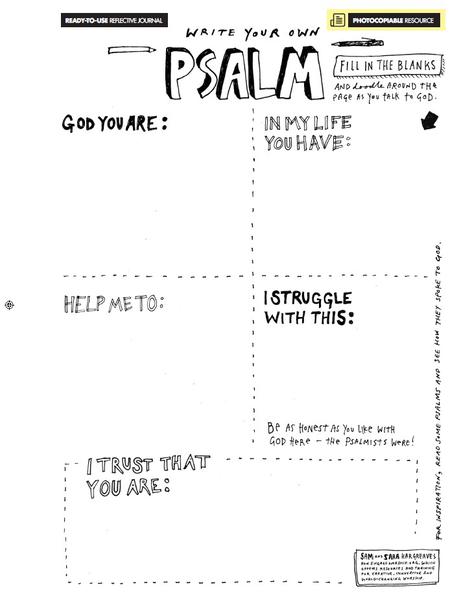 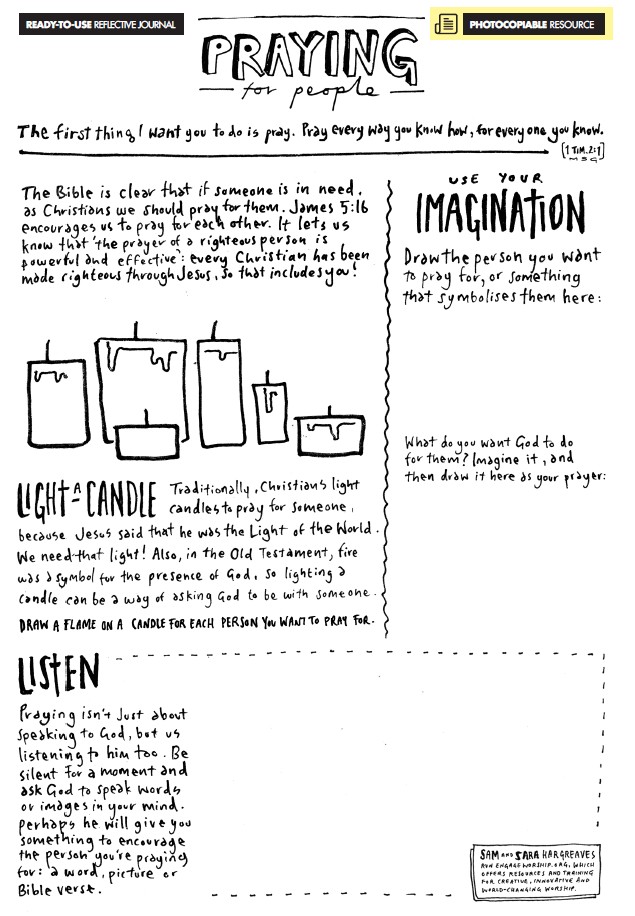 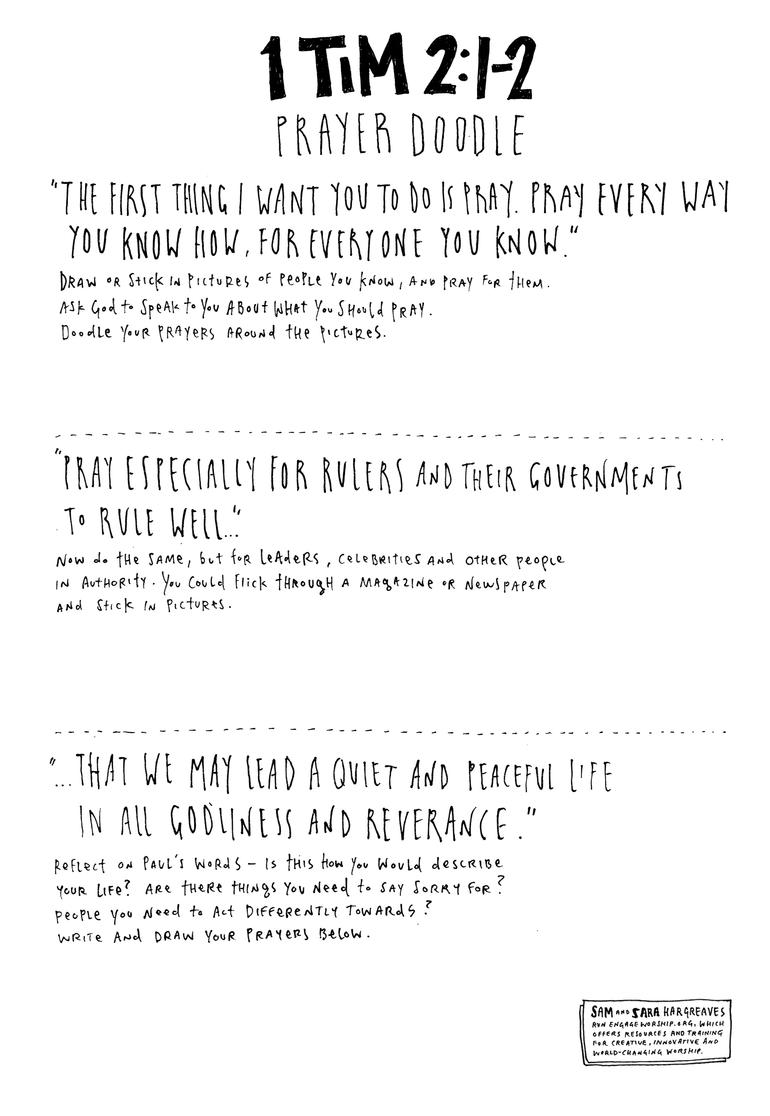 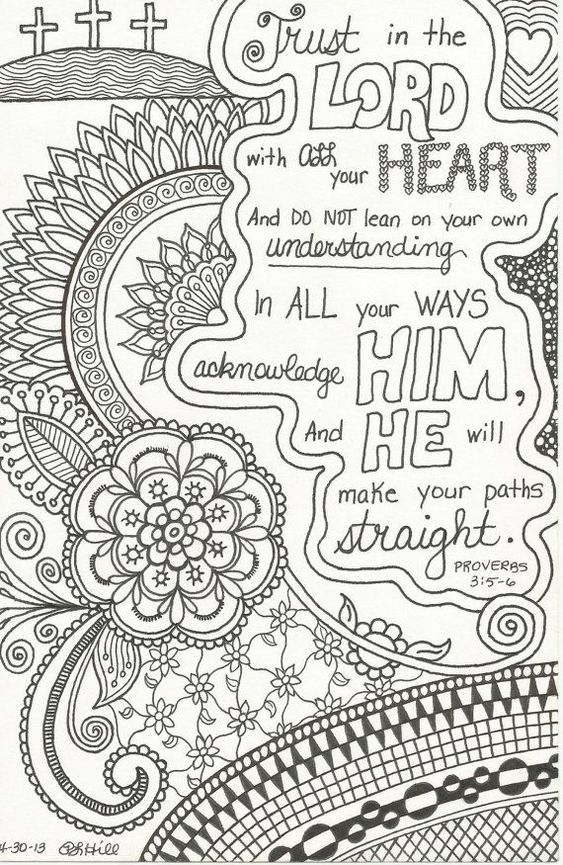 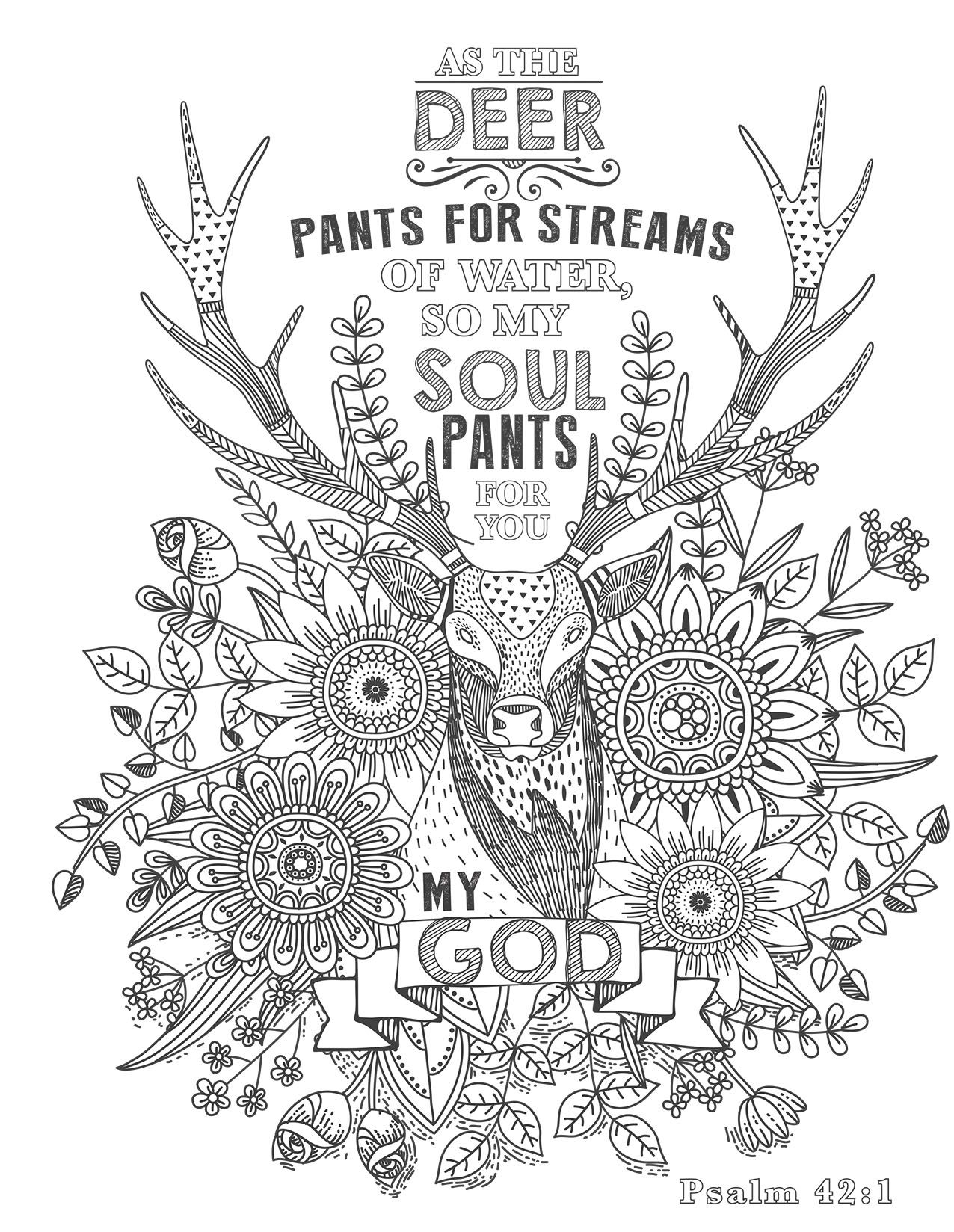 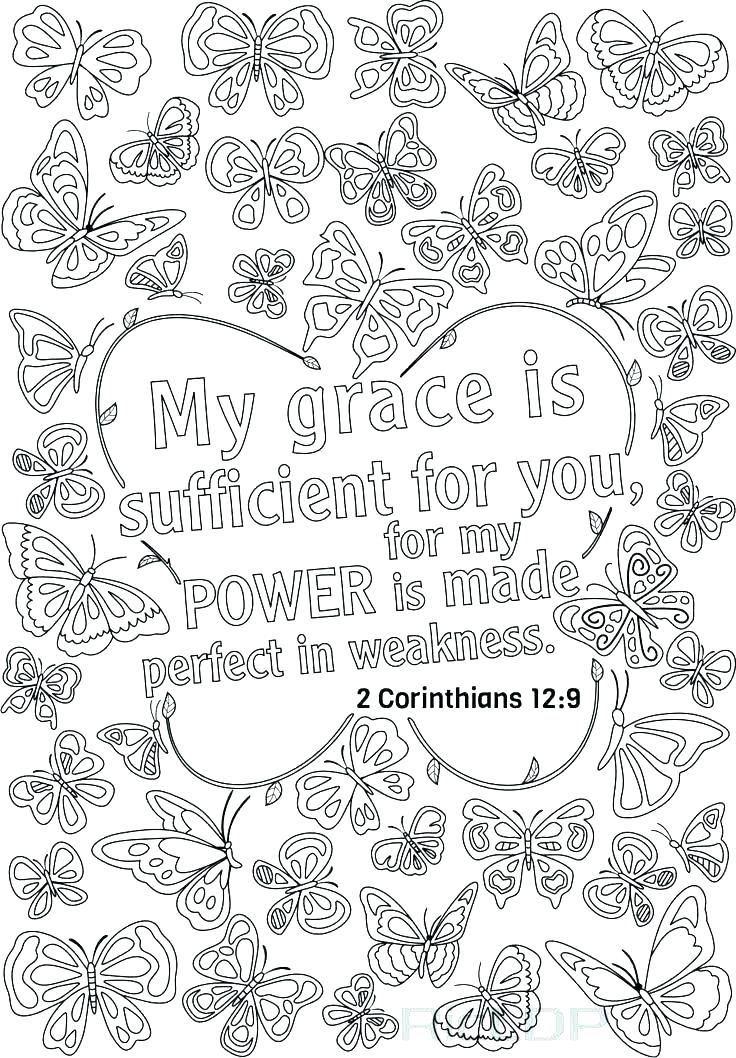 